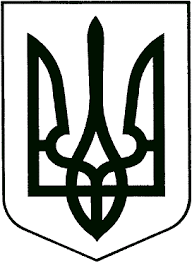 ВИКОНАВЧИЙ КОМІТЕТЗВЯГЕЛЬСЬКОЇ МІСЬКОЇ РАДИРІШЕННЯ26.04.2023   			                                                         №734Про внесення змін у додаток 1 до рішення виконавчого комітету міської ради від 29.03.2023 №705 “Про створення комісії щодо розгляду заяв військовослужбовців Звягельської міської територіальної громади про призначення грошової компенсації за належні для отримання жилі приміщення”            Керуючись підпунктом 1 пункту а частини першої статті 34, статтею 40 Закону України ,,Про місцеве самоврядування в Україні“, Положенням про виплату грошової компенсації за належні для отримання жилі приміщення військовослужбовцям Звягельської міської територіальної громади на 2023 – 2024 роки, затвердженим рішенням міської ради від 23.02.2023 №780, враховуючи лист військової частини А0409 від 18.04.2023 №5305, виконавчий комітет міської ради ВИРІШИВ:      1. Внести зміни у додаток 1 до рішення виконавчого комітету міської ради від 29.03.2023 №705 “Про створення комісії щодо розгляду заяв військовослужбовців Звягельської міської територіальної громади про призначення грошової компенсації за належні для отримання жилі приміщення”, виклавши його у новій редакції, що додається.       2. Контроль за виконанням цього рішення покласти на заступника міського голови Гудзь І.Л.  Міський голова                                                                      Микола БОРОВЕЦЬ                                                                          Додаток 1                                                                         до рішення виконавчого комітету                                                                         міської ради                                                                         від  29.03.2023 № 705                                                                          (в редакції згідно рішення                                                                         виконавчого комітету міської ради                                                                         від 26.04.2023  № 734 )            Склад комісіїщодо розгляду заяв військовослужбовців Звягельської міської територіальної громади про призначення грошової компенсації за належні для отримання жилі приміщенняЧлени комісії:Керуючий справами виконавчого комітету міської ради                                                               Олександр ДОЛЯГвозденкоОксана Василівна- секретар міської ради, голова комісії;ГудзьІрина Леонідівна- заступник міського голови, заступник голови комісії;ПравилоВолодимир Володимирович- головний спеціаліст – юрисконсульт управління соціального захисту населення міської ради, секретар комісії.БадовськаОлена Михайлівна- член виконавчого комітету міської ради, голова Громадської ради при міському голові (за згодою);Ващенко Олег Миколайович- депутат міської ради (за згодою);Годун Олег Вікторович- начальник управління житлово-комунального господарства та екології міської ради;ГорпенюкОльга Миколаївна- представник від військової частини А2925, старший сержант (за згодою);Киреєва Людмила Віталіївна- начальник відділу комунального майна управління житлово-комунального господарства та екології  міської ради;ПрокошинОлександр Володимировичначальник відділу  обслуговування осіб з інвалідністю, ветеранів війни, постраждалих внаслідок Чорнобильської катастрофи управління соціального захисту населення міської ради;РоманюкЮрій Олександрович- представник від військової частини А3814, майор (за згодою);Тростенюк Валентина Василівна- депутат міської ради (за згодою);УльяноваВалентина Василівна - представник від військової частини А2076, старший лейтенант (за згодою);ХрущЛілія Василівна- начальник управління соціального захисту населення міської ради;ШевченкоДмитро Анатолійович- представник від військової частини А0409, полковник (за згодою);ШостакТамара Володимирівна- голова Новоград-Волинської міськрайонної Спілки солдатських матерів (за згодою).